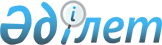 О внесении изменений и дополнения в приказ исполняющего обязанности Председателя Комитета национальной безопасности Республики Казахстан от 24 августа 2017 года № 68 нс "Об утверждении Правил организации питания в органах национальной безопасности Республики Казахстан"Приказ Председателя Комитета национальной безопасности Республики Казахстан от 25 декабря 2023 года № 101қе. Зарегистрирован в Министерстве юстиции Республики Казахстан 26 декабря 2023 года № 33808
      В соответствии с пунктом 7 статьи 44 Закона Республики Казахстан "О воинской службе и статусе военнослужащих" ПРИКАЗЫВАЮ:
      1. Внести в приказ исполняющего обязанности Председателя Комитета национальной безопасности Республики Казахстан от 24 августа 2017 года № 68 нс "Об утверждении Правил организации питания в органах национальной безопасности Республики Казахстан" (зарегистрирован в Реестре государственной регистрации нормативных правовых актов за № 15796) следующие изменения и дополнение:
      в Правилах организации питания в органах национальной безопасности Республики Казахстан, утвержденных указанным приказом:
      подпункт 1) пункта 3 изложить в следующей редакции:
      "3. Руководство за организацией питания в ОНБ осуществляется:
      1) в Пограничной службе Комитета национальной безопасности Республики Казахстан (далее – Пограничная служба) – Департаментом тыла Пограничной службы Комитета национальной безопасности Республики Казахстан.";
      пункт 22 изложить в следующей редакции:
      "22. Лица состава суточного наряда (кухонные рабочие) по столовой не привлекаются на работы по обработке мяса, рыбы, раздаче пищи и готовой продукции, а также на мытье пищеварочных котлов (за исключением котлов наплитных).";
      подпункт 3) пункта 39 изложить в следующей редакции:
      "39. Руководитель Республиканского государственного учреждения (подразделения) ОНБ обеспечивает на объектах продовольственной службы:
      1) выполнение требований Санитарных правил поварами, кухонными рабочими и суточным нарядом по столовой;
      2) проведение медицинским персоналом объективных методов контроля, гигиенической подготовки, занятий с поварами (пекарями) по выполнению требований Санитарных правил и соблюдению ими правил личной гигиены;
      3) осуществление производственного контроля за соблюдением санитарно-противоэпидемических требований при получении, транспортировке, хранении и выдаче продовольствия, приготовлении и выдаче готовой пищи (в том числе путем проведения лабораторных исследований и испытаний) в соответствии с приказом Министра здравоохранения Республики Казахстан от 7 апреля 2023 года № 62 "Об утверждении Санитарных правил "Санитарно-эпидемиологические требования к осуществлению производственного контроля" (зарегистрированный в Реестре государственной регистрации нормативных правовых актов за № 32276).";
      часть первую пункта 44 изложить в следующей редакции:
      "44. Пища в столовых республиканского государственного учреждения (подразделения) ОНБ готовится по меню-раскладке продуктов по форме согласно приложению 14 к настоящим Правилам.";
      часть вторую пункта 89 изложить в следующей редакции:
      "89. При организации питания военнослужащих с привлечением юридических и физических лиц должностными лицами ДВТО КНБ осуществляются следующие мероприятия:
      6) еженедельная меню-раскладка продуктов составляется уполномоченным представителем сторонней организации, оказывающей услуги по организации питания, по согласованию с заинтересованными подразделениями республиканского государственного учреждения.
      В случае организации обеспечения продовольствием военнослужащих самостоятельно, меню-раскладка продуктов составляется должностным лицом, ответственным за продовольственное обеспечение.
      Меню-раскладка продуктов составляется по каждой натуральной норме обеспечения, независимо от числа лиц, питающихся по ней, и утверждается начальником ДВТО КНБ либо лицом, его замещающим, в трех экземплярах. Один экземпляр передается в бухгалтерию республиканского государственного учреждения, второй и третий экземпляры размещаются в обеденном и варочных залах столовой. Изменения в утвержденные меню-раскладки продуктов вносятся с письменного разрешения начальника ДВТО КНБ либо лица, его замещающего;
      7) сведения о количестве питающихся доводятся с момента заключения договора о государственных закупках, уточнение производится по мере необходимости. В данном случае должностными лицами органов военной контрразведки и военной полиции КНБ, ежемесячно, не позднее 1 числа, в адрес заказчика направляется заявка на питание военнослужащих за подписью начальника подразделения либо лица, его замещающего, по питанию на предстоящий месяц, с указанием количества военнослужащих в соответствии с приложением 4 к настоящим Правилам. При изменении количества военнослужащих, обеспечивающихся продовольствием, дополнительно направляются заявка на питание военнослужащих и письмо-обоснование.";
      дополнить приложением 14 согласно приложению к настоящему приказу.
      2. Пограничной службе Комитета национальной безопасности Республики Казахстан в установленном законодательством Республики Казахстан порядке обеспечить: 
      1) государственную регистрацию настоящего приказа в Министерстве юстиции Республики Казахстан;
      2) размещение настоящего приказа на интернет-ресурсе Комитета национальной безопасности Республики Казахстан после его официального опубликования.
      3. Контроль за исполнением настоящего приказа возложить на курирующего заместителя Председателя Комитета национальной безопасности Республики Казахстан.
      4. Настоящий приказ вводится в действие по истечении десяти календарных дней после дня его первого официального опубликования.
      Руководитель республиканского государственного учреждения ОНБ__________________________________________________________________________специальное или воинское звание, подпись, фамилия, имя, отчество (при его наличии) МЕНЮ-РАСКЛАДКА ПРОДУКТОВ,
подлежащих закладке в котел по натуральной норме______ на одного военнослужащего
в день на время с "___" ___________ по "___" _____________ 20___ года
      Продолжение таблицы
      Начальник управления (отдела) материального обеспечения______________________________________________________________специальное или воинское звание, подпись, фамилия, имя, отчество (при его наличии)Консультант (старший офицер) управления (отдела) материального обеспечения______________________________________________________________специальное или воинское звание, подпись, фамилия, имя, отчество (при его наличии)Начальник отдела (группы) медицинского обеспечения_______________________________________________________________специальное или воинское звание, подпись, фамилия, имя, отчество (при его наличии)
					© 2012. РГП на ПХВ «Институт законодательства и правовой информации Республики Казахстан» Министерства юстиции Республики Казахстан
				
      Председатель Комитетанациональной безопасностиРеспублики Казахстан

Е. Сагимбаев
Приложение
к приказу Председателя
Комитета национальной безопасности
Республики Казахстан
от 25 декабря 2023 года № 101қеПриложение 14 к приказу
исполняющего обязанности
Председателя Комитета
национальной безопасности
Республики Казахстан
от 24 августа 2017 года № 68 нс
Замену продуктов разрешаю:_______________________________________________________________________"___" ______________ 20____ года
УТВЕРЖДАЮРуководитель республиканского государственного учреждения ОНБ______________________________________________________специальное или воинское звание, подпись, фамилия, имя,отчество (при его наличии)
Дата и дни недели
Приемы пищи
Приемы пищи
Наименование блюд
Крупы разные
Крупы разные
Крупы разные
Крупы разные
Молочная продукция
Молочная продукция
Молочная продукция
Молочная продукция
Продукты питания
Продукты питания
Продукты питания
Продукты питания
Дата и дни недели
Приемы пищи
Приемы пищи
Наименование блюд
Понедельник "__" _______ 20__ г.
Завтрак
Завтрак
Понедельник "__" _______ 20__ г.
Завтрак
Завтрак
Понедельник "__" _______ 20__ г.
Обед
Закуска
Понедельник "__" _______ 20__ г.
Обед
I блюдо
Понедельник "__" _______ 20__ г.
Обед
II блюдо
Понедельник "__" _______ 20__ г.
Обед
III блюдо
Понедельник "__" _______ 20__ г.
Ужин
Ужин
Понедельник "__" _______ 20__ г.
Ужин
Ужин
Итого продуктов за день:
Итого продуктов за день:
Итого продуктов за день:
Итого продуктов за день:
Вторник"__" _______ 20__ г.
Завтрак
Завтрак
Вторник"__" _______ 20__ г.
Завтрак
Завтрак
Вторник"__" _______ 20__ г.
Обед
Закуска
Вторник"__" _______ 20__ г.
Обед
I блюдо
Вторник"__" _______ 20__ г.
Обед
II блюдо
Вторник"__" _______ 20__ г.
Обед
III блюдо
Вторник"__" _______ 20__ г.
Ужин
Ужин
Вторник"__" _______ 20__ г.
Ужин
Ужин
Итого продуктов за день:
Итого продуктов за день:
Итого продуктов за день:
Итого продуктов за день:
Среда"__" _______ 20__ г.
Завтрак
Завтрак
Среда"__" _______ 20__ г.
Завтрак
Завтрак
Среда"__" _______ 20__ г.
Обед
Закуска
Среда"__" _______ 20__ г.
Обед
I блюдо
Среда"__" _______ 20__ г.
Обед
II блюдо
Среда"__" _______ 20__ г.
Обед
III блюдо
Среда"__" _______ 20__ г.
Ужин
Ужин
Среда"__" _______ 20__ г.
Ужин
Ужин
Итого продуктов за день:
Итого продуктов за день:
Итого продуктов за день:
Итого продуктов за день:
Четверг"__" _______ 20__ г.
Завтрак
Завтрак
Четверг"__" _______ 20__ г.
Завтрак
Завтрак
Четверг"__" _______ 20__ г.
Обед
Закуска
Четверг"__" _______ 20__ г.
Обед
I блюдо
Четверг"__" _______ 20__ г.
Обед
II блюдо
Четверг"__" _______ 20__ г.
Обед
III блюдо
Четверг"__" _______ 20__ г.
Ужин
Ужин
Четверг"__" _______ 20__ г.
Ужин
Ужин
Итого продуктов за день:
Итого продуктов за день:
Итого продуктов за день:
Итого продуктов за день:
Пятница"__" _______ 20__ г.
Завтрак
Завтрак
Пятница"__" _______ 20__ г.
Завтрак
Завтрак
Пятница"__" _______ 20__ г.
Обед
Закуска
Пятница"__" _______ 20__ г.
Обед
I блюдо
Пятница"__" _______ 20__ г.
Обед
II блюдо
Пятница"__" _______ 20__ г.
Обед
III блюдо
Пятница"__" _______ 20__ г.
Ужин
Ужин
Пятница"__" _______ 20__ г.
Ужин
Ужин
Итого продуктов за день:
Итого продуктов за день:
Итого продуктов за день:
Итого продуктов за день:
Суббота"__" _______ 20__ г.
Завтрак
Завтрак
Суббота"__" _______ 20__ г.
Завтрак
Завтрак
Суббота"__" _______ 20__ г.
Обед
Закуска
Суббота"__" _______ 20__ г.
Обед
I блюдо
Суббота"__" _______ 20__ г.
Обед
II блюдо
Суббота"__" _______ 20__ г.
Обед
III блюдо
Суббота"__" _______ 20__ г.
Ужин
Ужин
Суббота"__" _______ 20__ г.
Ужин
Ужин
Итого продуктов за день:
Итого продуктов за день:
Итого продуктов за день:
Итого продуктов за день:
Воскресение"__" _______ 20__ г.
Завтрак
Завтрак
Воскресение"__" _______ 20__ г.
Завтрак
Завтрак
Воскресение"__" _______ 20__ г.
Обед
Закуска
Воскресение"__" _______ 20__ г.
Обед
I блюдо
Воскресение"__" _______ 20__ г.
Обед
II блюдо
Воскресение"__" _______ 20__ г.
Обед
III блюдо
Воскресение"__" _______ 20__ г.
Ужин
Ужин
Воскресение"__" _______ 20__ г.
Ужин
Ужин
Итого продуктов за день:
Итого продуктов за день:
Итого продуктов за день:
Итого продуктов за день:
Овощи
Овощи
Овощи
Овощи
Сок овощной
Сок плодово-ягодный
Мед пчелиный
Фрукты свежие (яблоки, бананы, апельсины)
Общая масса готового блюда (грамм)
Масса мясных и рыбных порций (грамм)
Сок овощной
Сок плодово-ягодный
Мед пчелиный
Фрукты свежие (яблоки, бананы, апельсины)
Общая масса готового блюда (грамм)
Масса мясных и рыбных порций (грамм)